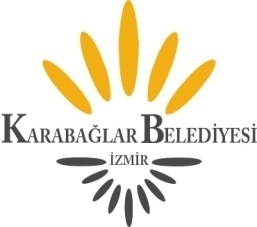      KARABAĞLAR BELEDİYE MECLİSİ  DUYURU              Belediye Meclisimiz 01/02/2018 Perşembe Günü Saat 18.00’de Yeşillik Caddesi No:232 adresindeki Karabağlar Belediyesi bünyesinde bulunan Meclis Toplantı Salonunda aşağıdaki gündemde bulunan konuları görüşmek üzere toplanacaktır.               İlan olunur.                                                                                                       Muhittin SELVİTOPU                          								       Belediye Başkanı									            01 / 0214 / 2018 						                              	        Perşembe Saat:18.00          G   Ü   N   D   E   M     Meclisin açılışı.Meclisçe verilecek önergeler.Birimlerden  gelen önergeler. (18/2018)- 22/02/2007 Tarih ve 26442  sayılı Resmi Gazetede yayımlanarak yürürlüğe giren Belediye ve Bağlı Kuruluşları ile Mahalli İdare Birlikleri Norm Kadro İlke ve Standartlarına Dair Yönetmelik hükümlerine göre ihdas edilen ve müdürlükler arası dolu olarak aktarımı yapılan kadrolara ilişkin (II) sayılı boş kadro değişikliği (memur), (III) sayılı dolu kadro değişikliği (memur) cetvelleri hk. (İnsan Kaynakları ve Eğitim Md.)(19/2018)-İzmir Konak Belediye Meclisinin 27/02/1997 tarih ve 3889/4103 sayılı kararı ile  ismi verilen Yurdoğlu Mahallesinin; İzmir Büyükşehir Belediye Başkanlığı Basın Yayın Halkla İlişkiler ve Muhtarlıklar Dairesi Başkanlığına verilen talep ile Ulusal Adres Veri Tabanında (UAVT) “YURDOĞLU” olarak işlem gören mahallenin, resmi mühür beratında yazıldığı gibi “YURTOĞLU” olarak düzeltilmesi için 5393 sayılı Kanun kapsamında Meclis Heyetince karar alınması hk.(Plan ve Proje Md.)(20/2018)- Belediye Meclisinin 01.07.2015 tarihli ve 111/2015 Sayılı kararı ile kabul edilen Sosyal Yardım İşleri Müdürlüğü Kuruluş, Görev, Çalışma Usul ve Esasları yönetmeliğinin yürürlükten kaldırılması ile yeni hazırlanan, Sosyal Yardım İşleri Müdürlüğünün Kuruluş, Görev, Yetki,Sorumluluk ve Çalışma Esasları hakkındaki yönetmeliğin Belediye Meclisinde görüşülerek karar alınması hk. (Sosyal Yardım İşleri Md.) (21/2018)-Karbel İzmir Karabağlar Belediyesi İnşaat Temizlik Tanıtım Turizm San. Ve Tic. A.Ş’nin 24.01.2018 tarih ve KRB-180124-104 sayılı yazısı ekinde alınan 22.01.2018 tarih ve 2018/3 sayılı Yönetim Kurulu Kararında “Şirketimizin 2018 yılı sonuna kadar mali sorumluluklarını karşılayabilmesi için ek finansmana ihtiyaç duyulmaktadır. Bu şartların sağlanabilmesi için sermayenin en az 23.000.000,00.-TL (Yirmiüçmilyon Türk Lirası) arttıtılması gerekli olduğu, bunun için Karabağlar Belediye Meclisinin kararının alınması  için gerekli işlemlerin başlatılmasına oybirliği ile karar verilmiştir” denilmekte olup, ayrıca söz konusu şirket yazısı ekinde alınan 02.01.2018 tarih ve 2018/4 sayılı Yönetim Kurulu Kararında da “Şirketimizin 2018/3 sayılı kararı ile arttırılacak olan toplam sermayesinin Türk Ticaret Kanununun sermaye azaltılması hükümleri uyarınca eş zamanlı olarak geçmiş yıl zararlarında mahsubu yoluyla sermayesinin azaltılmasına ve bu işlemler sonucu şirket sermayesinin yasal sınırlar içerisi indirilmesine, bunun için Karabağlar Belediye Meclisinin kararının alınması için gerekli işlemlerin başlatılmasına oybirliği ile karar verilmiştir.” denildiğinden,   Belediye Meclisinde görüşülerek karar alınması hk. (Mali Hizmetler Md.)Komisyonlardan gelen raporlar.(06/2018)- Belediyemiz hizmetlerinde kullanılmak üzere 237 sayılı taşıt Kanununun 10.maddesinin 2.fıkrası gereğince 1 adet (damperli sac kasalı kamyon) taşıtın satınalma yolu ile temin edilmesinin oybirliği ile kabulüne ilişkin Plan ve Bütçe Komisyonu Raporu.  (07/2018) -237 sayılı Taşıt Kanununun 10. Maddesinin 2. fıkrası ile 5393 sayılı Belediye Kanununun 85/b maddesi gereğince 3,5 tonluk 1 adet forklift, 1 adet kamyon çift kabin (asfalt yama aracı), 1 adet damperli kamyonun satın alma yolu ile temin edilmesinin oybirliği ile kabulüne ilişkin Plan ve Bütçe Komisyonu Raporu.  (10/2018) -  İzmir Doğalgaz Dağıtım A.Ş. tarafından; Günaltay Mahallesi, 3788 Sokak ile 3767/4 Sokak kesişimindeki park alanı ile Tahsin Yazıcı Mahallesi, 9301 Sokak üzerinde bulunan park alanında olmak üzere 2 adet 4 m. x 4 m. = 16 m² yüzölçümüne sahip doğalgaz bölge regülatörü yeri belirlenmesi şeklinde plan değişikliğinin uygun bulunarak  5216 sayılı Yasanın 7 maddesinin (b) bendine göre işlem yapılmasına ilişkin İmar - Çevre  Komisyonu Raporu.(11/2018) -1/1000 ölçekli 1.Etap Üçkuyular - Şehitler Mahallesi Revizyon İmar Planı'nda, 46/21 Sokak ve 46/11 Sokak genişliklerinde değişiklik yapılması sonucu, Plan ve Proje Müdürlüğünün 08/12/2017 tarih, E.45558 sayılı yazısı ile ihdasların oluştuğu ve uygulama sorunlarının yaşandığı belirtildiğinden, uygulama sorunlarının giderilmesi için cephe çizgileri mülkiyet çizgisine çekilerek koruma çizgisi olarak belirlenmesi şeklindeki  planı değişikliğinin oybirliğiyle kabulü ile 5216 sayılı Yasanın 7 maddesinin (b) bendine göre işlem yapılmasına ilişkin İmar Komisyonu Raporu.Komisyonlara havale edilip sonuçlanmayan önergeler.(12/2017)- Belediyemiz bünyesinde  kadının iş yaşamına daha kolay katılımı ve karşılaşabileceği sorunların üstesinden gelebilmesi için eğitim programları ve çalışmalarının oluşturulması, bu eğitim programlarının ve çalışmaların sonucunda edinilen  sonuçların ve kazanımların Meclisimize bir rapor olarak sunulması için ve gerekli çalışmaların yapılması hk. (Kadın Erkek Eşitliği – Avrupa Birliği ve Dış İlişkiler Komisyonu)(13/2017)- İlçemizde bulunan engelli vatandaşlarımızın birliktelik ve kurumsal anlamda daha iyi şartlarlarda spor faaliyetlerine uğraşması için, Belediyemiz bünyesinde “Başaranlar  Engelli Spor Kulübü” kurulması ve bu konuda gerekli çalışmaların yapılması hk.  (Engelliler – Sağlık – Spor – Plan ve Bütçe Komisyonu)(14/2017)–İlçemizde bulunan engelli vatandaşlarımızın gelecek yaşamlarını şekillendirmelerini yardımcı olmak amacı ile, belediyemiz bünyesinde bulunan gençlik merkezimizde başta “KPSS” olmak üzere girecekleri sınavlar için  danışmanlık ve destek verilmesi için bir birim kurulması ve bu konuda gerekli çalışmaların yapılması hk. (Burs Eğitim- Engelliler Komisyonu)(32/2017)- Jeolojik – jeoteknik ve analitik etütleri tamamlanan, kuzeyde  5044 ve 5021 Sokaklar  güneyde 3962/23, 5044 ve 5121 Sokaklar, doğuda Sırrı Atalay Caddesi  ve batıda 540 hektar Riskli Alan ile sınırı tarif edilen, Peker ve İhsan Alyanak Mahallelerinin bir kısmını  kapsayan yaklaşık 32 hektarlık alanda, Etüd Proje Müdürlüğü tarafından hazırlanan 1/1000 ölçekli 3. Etap 1. Alt Bölge Peker Mahallesi ve Civarı Revizyon İmar Planı önerisinin değerlendirilmesi hk. (İmar Komisyonu)(33/2017)- Jeolojik – jeoteknik ve analitik etütleri tamamlanan, kuzeyde  4951 ve 4240 Sokaklar, güneyde 4957, 3962/23, 5044 ve 5121 Sokaklar, doğuda Sırrı Atalay Caddesi ve batıda 540 hektar Riskli Alan ile sınırı tarif edilen, Abdi İpekçi Mahallesi, İhsan Alyanak ve Peker Mahallelerinin bir kısmını kapsayan yaklaşık 78 hektarlık alanda Etüd Proje Müdürlüğü tarafından hazırlanan 1/1000 ölçekli 3. Etap 2. Alt Bölge Abdi İpekçi, İhsan Alyanak Mahallesi ve Civarı Uygulama İmar Planı önerisinin  değerlendirilmesi hk. (İmar Komisyonu.)(47/2017)- Karabağlar Belediyesi sınırları içerisindeki mahallerde kültür, sanat, turizm faaliyetlerine yönelik taleplerin ve beklentilerin araştırılarak değerlendirilmesi hk. (Kültür ve Turizm – Yerel Gündem 21 Komisyonu)(59/2017)-Gediz Elektrik Dağıtım A.Ş. tarafından, Karabağlar, Yunus Emre Mahallesi, 21M IV c pafta, 4234 Sokak üzerinde  bulunan alanda ve  Kazım  Karabekir  Mahallesi, 22M IV d pafta, 9009 ve 9009/6 Sokakların kesişimi üzerindeki yeşil alanda belirlenen yeraltı trafolarının test raporları olmadığı, maliyetlerinin fazla olması, arıza-bakıma müdahale anlamında işletme kabiliyetinin olmaması ve olası tehlike anında acil kaçış imkanı sınırlı olduğundan, iş güvenliği anlamında sıkıntı yaşanabileceğinden bahisle yerüstü trafo yeri olarak 1/1000 ölçekli uygulama imar planı paftalarına işlenmesi şeklindeki plan değişikliği talebi hk. (İmar Komisyonu.) (221/2017)–Şırnak’ın Uludere İlçesine bağlı Şenova’da helikopter kazasında şehit olan jandarmanın ilk kadın komutanı Yarbay Songül YAKUT’un isminin Karabağlar’da yaşatılması hk. (Hukuk – Çevre – Kültür ve Turizm – Yerel Gündem 21 Komisyonu)(222/2017)-Belediyemizin kadın futbolu branşında girişimde bulunarak örnek teşkil etmesi adına takım sporlarında ve spor okullarında branş açılması talebi hk. (Spor-Kadın Erkek Eşitliği Komisyonu)(269/2017)-Belediyemiz dahilindeki kapalı Pazar yerlerinde israf edilen sebze ve meyvelerin konulması için ayrıştırma sepetleri için çalışma yapılması hk. (Çevre – Pazaryerleri – Esnaf Komisyonu )(04/2018)-Belediyemiz Bilgi İşlem Müdürlüğünce hazırlanan “Bilgi İşlem Müdürlüğünün Görev ve Çalışma Esaslarına Dair Yönetmeliği” nin incelenerek 5393 sayılı Belediye Kanununun 18/m maddesine istinaden karar alınması  hk. (Hukuk Komisyonu) (08/2018)- İzmir İli, Karabağlar İlçesi, Bozyaka Mahallesi, 13456 ada, 548,45 m²  yüzölçümlü 11 parsel sayılı taşınmazda 2427/7835 paya karşılık gelen Belediyemize ait 169,89 m²'lik hissenin 5393 sayılı Belediye Kanunu'nun 18. Maddesinin (e) bendine istinaden diğer hissedarlar adına  kat karşılığı veya bedel karşılığında satışının yapılıp yapılamayacağı hk. (İmar Komisyonu)(09/2018)- İzmir İli, Karabağlar İlçesi, Vatan Mahallesi, 42097 ada, 144,82 m² yüzölçümlü 42 parsel sayılı taşınmazda 25/72 paya karşılık gelen Belediyemize ait 50,28 m²'lik hissenin 5393 sayılı Belediye Kanunu'nun 18. Maddesinin (e) bendine istinaden diğer hissedar adına  kat karşılığı veya bedel karşılığında satışının yapılıp yapılamayacağı hk. (İmar Komisyonu) (12/2018) - Karabağlar 1/1000 ölçekli revizyon imar planlarını güncel imar mevzuatıyla uyumlu hale getirmek ve imar uygulamalarında kolaylık sağlamak amacıyla revizyon imar planlarında gerekli düzenlemelerin yapılması, ayrıca hazırlanacak revizyon imar planlarında da kullanılmak üzere yürürlükteki revizyon imar planı plan notlarının bütünleştirilmesi hk. (İmar Komisyonu)(14/2018) – Çanakkale Zaferi ruhunun canlı tutulması adına sinevizyon gösterisi yapılması ve “Ecdat Aşı” olarak bilinen yağlı buğday çorbası, üzüm hoşafı, ekmek ve sudan oluşan menüyü Belediyemiz sınırlarındaki okullar ve KARBEM öğrencilerine verilerek, Ülkemizin ve Dünya tarihinin dönüm noktalarından birinin hangi şartlarda kazanıldığının yeni nesillere öğretilmesi hk. (Burs Eğitim –Sağlık- Yerel Gündem 21 Komisyonu) (15/2018) –Karabağlar İlçesinde bulunan 6306 Sayılı Yasa kapsamındaki riskli alanlarda sosyal yaşam standartlarının belirlenmesi, yenilenebilir enerji imkanları ile yeşil ev standartlarının belirlenrek teşvik edilmesi için gerekli araştırma ve çalışmaların yapılması hk. (Kentsel Dönüşüm –Çevre Komisyonu)Dilek ve temenniler.Toplantıya katılamayan üyelerin mazeretlerinin görüşülmesi.Meclis toplantı gün ve saatinin tespiti.  